Guía de Historia, Geografía y Ciencias SocialesSemana N°9 Curso: 5º AÑO A-B-C-D Fecha : Semana del 25 al 29 de Mayo 2020Correos:Katherine.rodriguez@colegio-republicaargentina.clNathaly.hormazabal@colegio-republicaargentina.clInstrucciones.- Te invito a saber más acerca de la zona Norte Chico de nuestro país, sintetizando la información más importante del  territorio chileno. Para esto, utiliza tu texto escolar de la asignatura; lee comprensivamente las páginas 16 y 17 y completa la siguiente ficha resumen.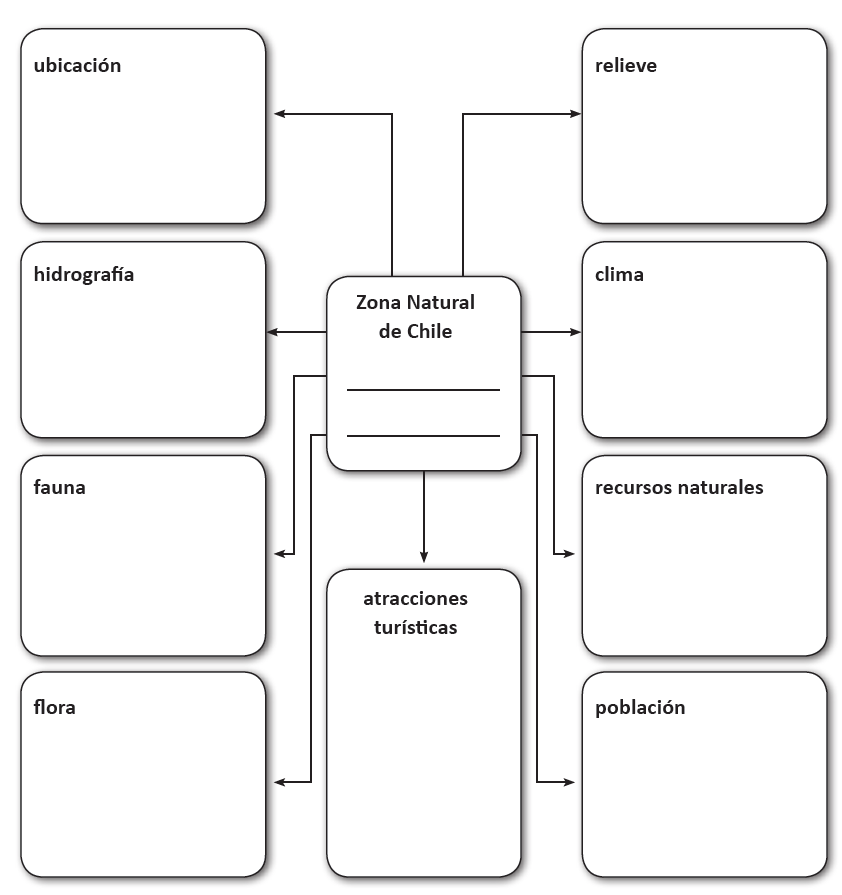 II– Responde, marcando la alternativa correcta.¿Qué tipo de clima se presenta en el Norte Chico?Clima templado mediterráneo.Clima desértico.Clima estepárico cálido o semiárido.Clima templado lluvioso.¿Qué macroforma aparece sólo en la Zona del Norte Chico?Cordillera de los AndesValles Transversales.Océano Pacífico.Depresión Intermedia.El Norte Chico se ubica…Entre el rio Aconcagua y el límite con Perú.Entre el rio Bio Bio y el rio Copiapó.Entre el rio Copiapó y el rio Aconcagua.Ninguna de las anteriores.III– Según lo estudiado, dibuja el paisaje del Norte Chico, considerando la FLORA y FAUNA de la zona Norte Chico.Nombre:Curso:  5°A – B – C - D                                                                                Fecha : OA9:Caracterizar la zona Norte Chico considerando ubicación, hidrografía, clima, relieve, flora y fauna, actividades económicas y macroformas por medio de la lectura de fuentes respondiendo preguntas del tema.